ППО ГБОУ «Школа № 167 имени Маршала Л.А. Говорова»    13 марта 2021 года состоялась организованная ТПО САО экскурсия   « ЗОЛОТОЙ УЗОР»  с  «МАРМЕЛАДНОЙ СКАЗКОЙ»!!!   Дорога  была  длинной, но экскурсовод  не давала нам скучать, рассказывая много интересного из истории празднования Масленицы.     Подкрепившись после длительной поездки в ресторане "Тверь"  Парк Отеля на Волге, мы отправились по пути следования в город Торжок на обзорную экскурсию по городу Тверь.     Большое впечатление осталось после посещения музея «Дом пояса», где мы увидели уникальное изделие12- метровой длины, выполненное по всем древним канонам, существующее в единственном экземпляре, выполненное   Мастерицами-Золотошвеями.     Далее  на обзорной экскурсии мы познакомились с городом Торжком – городом ЗОЛОТОШВЕЙ.  В городе с XIII века существовал золотошвейный промысел (кружевное шитье золотом, серебром и шелком по бархату). Необыкновенные вещи! Особенно пояса!    А ещё по пути в Лихославль было посещение мужского монастыря.   После посещения музея в «Мармеладной сказке» начались Масленичные гуляния со скоморохами, хороводами, играми, сжиганием куклы Масленицы. 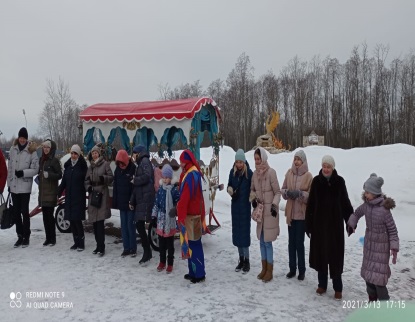 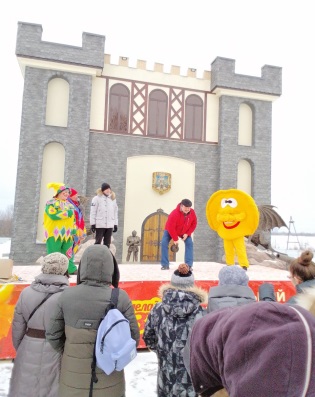 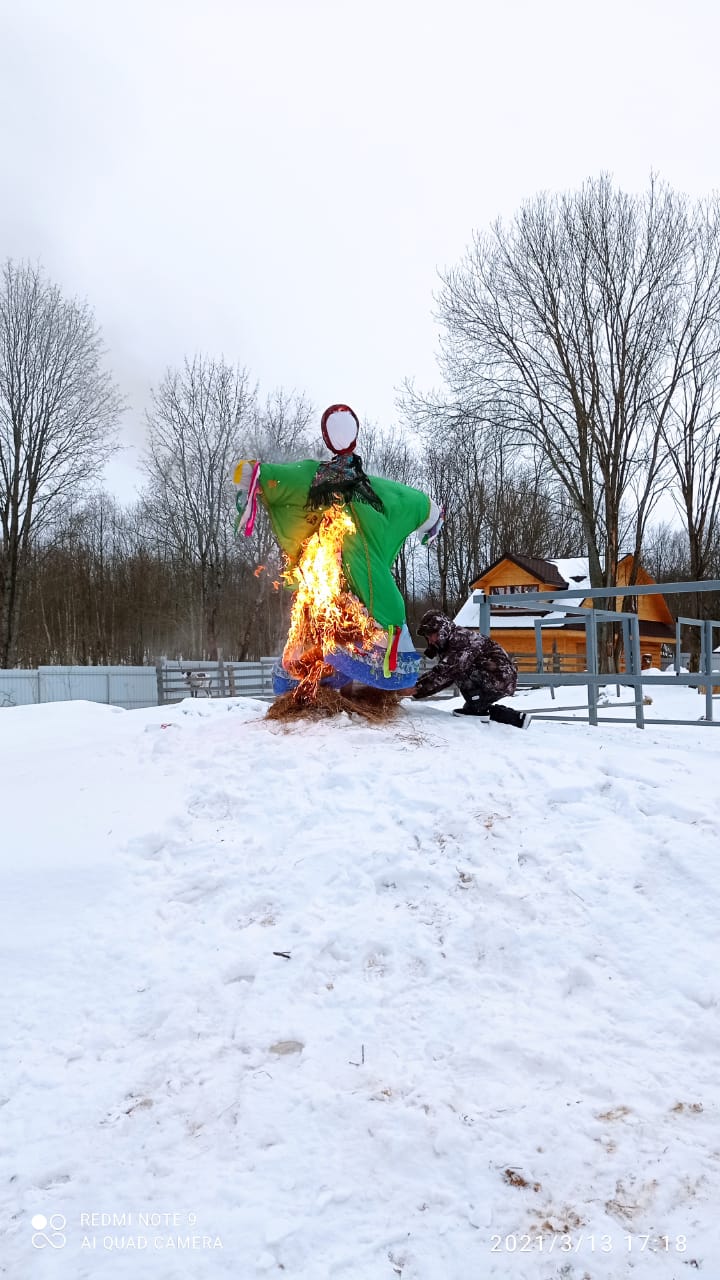 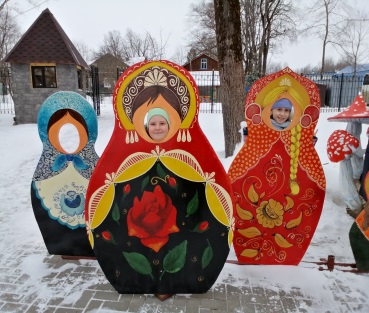    Ещё было совершено  познавательное путешествие в интересный мир животных и птиц при посещении сказочного подворья.      С хорошим настроением  мы отправились в Москву, не забыв приобрести знаменитый Лихославльский мармелад.     Все участники экскурсии Торжок – Лихославль,  "Золотой узор" с "Мармеладной сказкой",                   от ППО ГБОУ «Школа № 167 имени Маршала Л.А. Говорова»   выражают  огромную благодарность ТПО САО, предоставившей  такую замечательную экскурсию на  Масленичные гуляния!                                                                                     Армашова Н.С. , воспитатель ГБОУ «Школа № 167                                                                                                                                                                                   им. Маршала Л.А. Говорова»   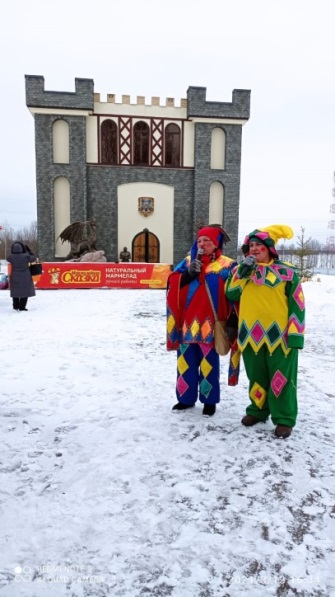   И вот  мы прибыли в Лихославль!  А встретили нас в городе с веселой музыкой и закличками весны гостеприимные скоморохи.           Нашу группу пригласили в музей мармелада  -  «Мармеладная сказка». Это действительно была сказка, особенно дети были в восторге! Жалко, что было запрещено делать фотографии. Экскурсовод   познакомила нас  с  фабрикой по производству фигурного мармелада по старинным рецептам. На мастер-классе  по украшению мармелада все смогли проявить свое творчество и свои умения, украшая медвежонка. Гостеприимные хозяева угостили горячим чаем из самовара и блинами. 